Beitrittserklärung	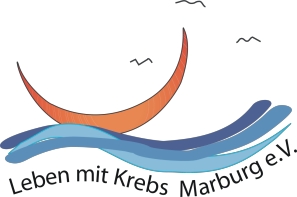 Ihre finanzielle Unterstützung gibt uns die Möglichkeit Information, Beratung und Unterstützung für Krebskranke und Angehörige anzubieten. Dieses Angebot ist kostenfrei, deshalb sind wir auf Ihre Unterstützung  angewiesen.Vorname:      Name:      Straße:      Postleitzahl/Ort:      Telefon:      				E-Mail:      Geburtstag (kein Pflichtfeld):       Ich möchte bei Leben mit Krebs Marburg e.V. ordentliches Mitglied werden:Ich zahle jährlich     		  20 €   				  40 €    				  anderer Beitrag         Einzugsermächtigung durch Sepa-Lastschriftmandat	Bitte ziehen Sie den Beitrag von meinem Konto ein:Name:      Straße:      PLZ / Ort:      Kontoinhaber:      IBAN:      BIC:       Ich überweise meinen Mitgliedsbeitrag auf folgendes Konto:     	Verein Leben mit Krebs    	Gläubiger – Identifikationsnummer: DE 65LMK00000977432     	Sparkasse Marburg Biedenkopf    	IBAN: DE 05533500000000000752    	BIC: HELADEF1MARDer Beitrag wird bei Neueintritt zum 1. des folgenden Monats fällig. Danach zu Beginn des KalenderjahresDatum, Unterschrift